سيرة علمية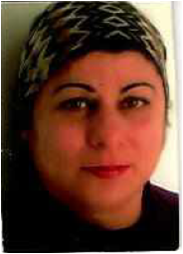 الاسم: د. منال عزت عزيزموقع العمل:المعهد الطبي التقني –المنصورالشهادات: دكتوراة كيمياء حياتيةاللقب العلمي: استاذ مساعدالتخصص العام: كيمياء حياتيةالتخصص الدقيق: كيمياء حياتيةالمجال البحثي:biochemistry, biomaterials, antioxidants, enzymes, biopolymers, medicinal chemistry, hormones, biomarkers, inflammatory markers المواد الدراسية التي قام بتدريسها في الدراسات الاولية والعلياالدراسات الاوليةالدراسات الاوليةالدراسات العلياالدراسات العلياالمواد الدراسية التي قام بتدريسها في الدراسات الاولية والعلياالمرحلة الاولى/ التحليلات المرضيةكيمياء عامةالمواد الدراسية التي قام بتدريسها في الدراسات الاولية والعلياالمرحلة الاولى/ الصيدلةكيمياء عضويةالمواد الدراسية التي قام بتدريسها في الدراسات الاولية والعلياالمرحلة الثانية/ الصيدلةكيمياء صيدلانيةالمواد الدراسية التي قام بتدريسها في الدراسات الاولية والعلياالمرحلة الثانية/كلية طب الاسنان/جامعه ابن سينا للعلوم الطبية والصيدلانيةكيمياء حياتيةعدد الاشراف على طلبة الدراسات العليادبلوم عاليماجستيردكتوراةعدد الاشراف على طلبة الدراسات العليا1 (واحد)عدد البحوث المنشورةمحليعربيعالميعدد البحوث المنشورة5 (خمسة) 4(اربعة)المؤلفات والكتب وبراءات الاختراعالكتب المؤلفةAntioxidant Categories and Mode of Action/ in Antioxidantsالمؤلفات والكتب وبراءات الاختراعبراءة الاختراعتحضير هلام بايولوجي لمنع الالتصاقات النسيجية/ صادر من الجهاز المركزي ااتقيس والسيطرة النوعيةالعدد 4812 في 12/1/2017المشاركة في المؤتمرات Antimicrobial Properties of a Chitosan/Dextran-Based Hydrogel for Surgical Use. 3rd International Congress on Biohydrgels, Florence, Italy. (2011).المشاركة في المؤتمرات Biocompatibility of antimicrobial Chitosan/Dextran-Based Surgical Hydrogel. Department of Microbiology and Immunology Research Retreat. Dunedin, New Zealand. (2012).المشاركة في المؤتمرات Drug release studies and biological properties of chitosan/dextran-based hydrogels for surgical use. Pacifichem, Hawii.(2010).المشاركة في المؤتمرات Antimicrobial Properties of a Chitosan/Dextran-Based Hydrogel for Surgical Use. Department of Microbiology and Immunology Research Retreat. Dunedin, New Zealand. (2011).المشاركة في المؤتمرات Biocompatibility of antimicrobial Chitosan/Dextran-Based Surgical Hydrogel. XXIInd International Symposium on Medicinal Chemistry, Berlin, Germany. (2012).المشاركة في المؤتمرات Biocompatibility of antimicrobial Chitosan/Dextran-Based Surgical Hydrogel. The New Zealand Microbiological Society Conference, Dunedin, New Zealand. (2012).International Exhibition on Innovation and Technology /Tehran International Exhibition, Iran. 2019معرض ومؤتمر النجف الاشرف للاختراعات/ مايس 2018مؤتمر كربلاء للاختراعات 2017